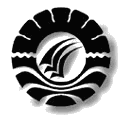 SKRIPSIMENINGKATKAN KEMAMPUAN BELAJAR OPERASI PERKALIAN MATA PELAJARAN MATEMATIKA MELALUI TEKNIK PENJUMLAHAN  BERULANG PADA MURID TUNADAKSA  KELAS IV/D 
DI SLB NEGERI BARRUROSMALADEWI AMRIJURUSAN PENDIDIKAN LUAR BIASA FAKULTAS ILMU PENDIDIKAN UNIVERSITAS NEGERI MAKASSAR 2012